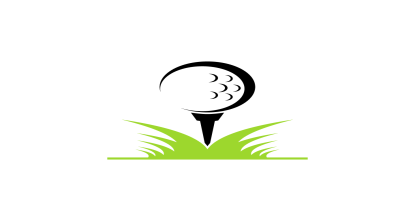 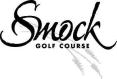 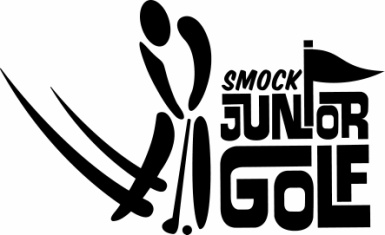 2022 Junior Golf CampInstruction: Swing, Pitching, Chipping, Putting, On Course PlayCamp Includes: Daily Refreshments, Prizes, Camp Gear, Friday – Pizza party     For more information:				Teaching Professional:  	Bill E. SmithSmockgolf.com					 			billesmith57@att.netSmock Pro Shop 	317-888-0036		Smock Driving Range 	317-888-4863                      Director of Golf: 	Ken Washam                                 									ken@smcokgolf.comParticipant Name: ______________________________________________________Address: ______________________________________________________________City: _________________________________________ZIP:____________________Guardian Cell Phone: ___________________ E-Mail: ________________________Age: _____________   	            Camp:   June 6th – 10thMonday – Wednesday… by age/time	Thursday - Friday - All participants…see times below 	 Physician Name: ______________________Physician Phone Number: __________________________I hereby release the above name to the care of Ken Washam or Bill Smith,  & Associates, Inc. d/b/a Smock Golf Course. Should he/she need medical attention while under such care, the Smock Professional Golf Staff or another person designated by Smock Professional Staff, has my permission to seek medical attention for any injury or death that may result, from any provided health care. I do hereby waive, release and discharge Ken Washam or Bill Smith,  & Associates, Inc. d/b/a Smock Golf Course and its officers, staff, employees, and agents, of any and all rights and claims for damages resulting from injury of person or property, which may be sustained or suffered by the participant in connection with his/ her connection with his/her association with or participation in any event or activity in connection with the participants involvement with this program, or arising out any travel to or from Smock Golf Course. I give Smock Golf Course and the permission to publish in print, electronic, or video format the likeliness or image of my child. I release all claims against Smock Golf Course and the respect to copyright ownership and publication, including any claim for compensation related to use of the materials. We, the parent (s) or legal guardian, agree to the above waiver and release, joining them. Parent/Guardian Signature: ___________________________________________________________PRINT Parent/ Guardian: ______________________________Date: ______________________Relationship to Participant: ______________________________________________________________Camp Fee: $125Make Check Payable to: Smock Junior GolfMail check and registration form to: 			Camp will be held at: 	Smock Golf Course						Smock Driving Range  Attn. Junior Golf							4225 Todd Rd.3910 E. Co. Line Rd						Indianapolis, IN	46237			Indianapolis, IN  46237        Session1DateJune 6-8thJune 6-8thJune 6-8thAge Group5-89-1213+Time8:00 AM – 9:15 AM9:45 AM – 11:00 AM11:30 AM – 12:45 PMJune 9thAll ages 8:00 AM – 10:45 PM June 10thAll ages11:30 AM – 1:00 PM